Månedsbrev for januar 2024                            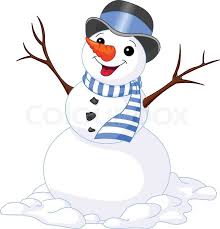 Vi håper alle har hatt en fin ferie og ønsker dere et riktig godt nytt år!
I desember måned har vi kost oss masse på avdelingen . Vi har hatt julesamling med tenning av lys hver dag,  dramatisert nisse rød og nisse blå og på låven sitter nissen og sunget julesanger. Barna har laget julepynt og gaver til dere foreldre. Fantastisk å se hvor stolte og glade de var!Lucia-dagen var koselig for oss alle, kjempeflott at så mange var med. De eldste var også på julekonsert i Bjergsted På nissefesten var barna kledd som smånisser og vi fikk besøk av selveste ”Julenissen”...I januar er temaene kropp, følelser og sanser. Vi skal lære om de ulike kroppsdelene, ulike følelser og gjøre barna bevisst på sansene våre; smake, lukte, føle, se, høre. Rammeplaner sier: «Barna skal inkluderes i aktiviteter der de kan få være i bevegelse, lek og sosial samhandling og oppleve motivasjon og mestring ut fra egne forutsetninger. Barnehagen skal bidra til at barna blir kjent med kroppen sin og utvikler bevissthet om egne og andres grenser. Gjennom arbeid med fagområdet skal barna få mulighet til å sanse, oppleve, leke, lære og skape med kroppen som utgangspunkt».Vi vil også ha leken som et overordnet tema dette halvåret i hele barnehagen, og skape gode lekemiljøer på avdelingen. Rammeplanen sier om lek: «Barnehagen skal gi gode vilkår for lek, vennskap og barnas egen kultur. Leken skal være en arena for barnas utvikling og læring, og for sosial og språklig samhandling. Barnehagen skal inspirere til og gi rom for ulike typer lek både ute og inne. Barnehagen skal bidra til at alle barn kan oppleve glede, humor, spenning og engasjement gjennom lek - alene og sammen med andre».Vi har to bursdagsbarn 31/1;  Alix blir 2 år og Elias blir 3 år, hipp hurra!! Hilsen alle oss på Singel 